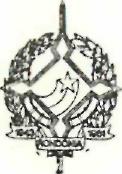 GOVERNO DO ESTADO DE RONDÔNIAGOVERNADORIADECRETO Nº 1577 DE 13 DE OUTUBRO DE 1983.0 GOVERNADOR DO ESTADO DE RONDÔNIA usando das atribuições que lhe confere a Lei Complementar nº 041 de 22 de dezembro de 1981, R E S 0 L V E:1º - Remover o servidor TARCIZIO FERREIRA CHAVES DE LIMA, ocupante do emprego de Auxiliar Operacional de Serviços Diversos, cadastro nº 25.631, da Secretaria de Estado da Administração para o Hospital de Base.2º - Remover o servidor FRANCISCO EVANGELISTA PINHEIRO, ocupante do emprego de Artifice-111, cadastro n924543, do Departamento de Estradas de Rodagem para a Secretaria de Estado da Administração.3º - Remover o servidor MARIANO PEREIRA DA CONCEIÇÃO, ocupante do emprego de Auxiliar Operacional de Serviços Diversos, cadastro n9 02.580, da Secretaria de Est£ do da Administração para a Secretaria de Estado da Segurança Pública.4º - Colocar à disposição do Ministério do Trabalho em Guajará Mirim-RO, a servidora BERTOLINA NERY CAVAL TE, Auxiliar de Enfermagem, cadastro nº 00.804, lota da na Secretaria Municipal de Saúde em Guajará Mirim.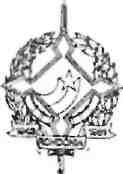 GOVERNO DO ESTADO DE RONDÔNIA GOVERNADORIA.25º - Colocar à disposição da Prefeitura Municipal de Cacoal - RO, a servidora MARIA REGINA DA SILVA ROCK, ocupante do emprego de Agente Administrativo, cadastro n9 20.860, lotada na Secretaria de Estado da Saúde.6º - Colocar à disposição da Secretaria Municipal de educação e Cultura-SEMEC Porto Velho, a servidora MARIA DAS GRAÇAS MENEZES, ocupante do emprego de Arrumadeira, cadastro n9 24.009, lotada na Secretaria de Esta do Trabalho e Promoção Social.7º - Colocar à disposição da Prefeitura Municipal de Porto Velho-RO, o servidor IVAN MACHADO MIRANDA, ocupante do emprego de Engenheiro, cadastro n9 23.689, lotado na Secretaria de Estado de Obras e Serviços Públicos.8º - Colocar à disposição da Prefeitura Municipal de Ji-Paraná-RO/SEMEC, o servidor JOSÉ MARINHO FALCÃO, ocupante do emprego de Condutor de Viaturas, cadastro n9 25.550, lotado na Secretaria de Estado da Administração.Colocar a disposição da Prefeitura Municipal de Ouro Preto do Oeste-RO, o servidor SEBASTIÃO BATISTA NU NES, ocupante do emprego de Motorista, cadastro n9 31.T33, lotado na Secretaria de Estado da Administração.Colocar à disposição da Prefeitura Municipal de Cos_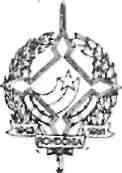 GOVERNO DO ESTADO DE RONDÔNIA GOVERNADORIA.311 -ta Marques-RO, a servidora IVONE LOBATO, ocupante do emprego de Técnica em Radiologia, cadastro n9 25076, lotada na Secretaria de Estado da Saúde.Colocar à disposição da Prefeitura Municipal de Ji-Paraná-RO, a servidora MARIA NAIR DE ARAOJO CASTRO, ocupante do emprego de Enfermeira, cadastro n9 40071, lotada na Secretaria de Estado da Saúde.12	- Des municipalizar da Prefeitura Municipal de GuajaráMirim-RO, o servidor RAIMUNDO ALVES DA SILVA, ocupante do emprego de Motorista, cadastro n9 00370, e lotar o referido servidor na Secretaria de Estado da Administração.13	- Cessar os efeitos do tem 13 do Decreto nº 1.167 de23 de maio de 1 983, que colocou o servidor LUIZ FER NAND0 ROSA FREITAS, ocupante do emprego de Técnico ' em Assuntos Educacionais, cadastro n9 00.549, lota do na Secretaria de Estado da Educação, a disposição do MEC/RO.14	- Excluir do tem 3º do Decreto nº 1.543 de 29 de   setembro de 1 983, que colocou a servidora MAGNA MARIA OLIVEIRA DE SOUZA, Agente Administrativo, cadastro n9 30.311, a disposição da Companhia de Habitação de Rondônia - C0HAB-R0.15	- Colocar à disposição da Associação dos Servidores Públicos de Rondônia-ASPRON, a servidora MAGNA   MARIA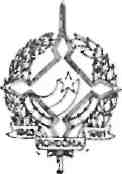 GOVERNO DO ESTADO DE RONDÔNIAGOVERNADORIAOLIVEIRA DE SOUZA, Agente Administrativo, cadastro nº 30.311, lotada na Secretaria de Estado da Administração.16 - Remover o servidor JAIR FAUSTINO SOARES, ocupante do emprego de Agente Administrativo, cadastro n9 27635, da Secretaria de Estado da Administração para a Secretaria de Estado da Segurança Pública.17 - Colocar à disposição da Câmara Municipal de Porto Velho, o servidor DOMINGOS RODRIGUES DE SOUZA, ocupante do emprego de Agente Administrativo-II, cadastro n° 02450, lotado no Departamento de Estradas de Rodagem.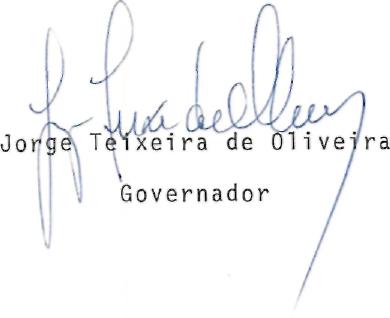 